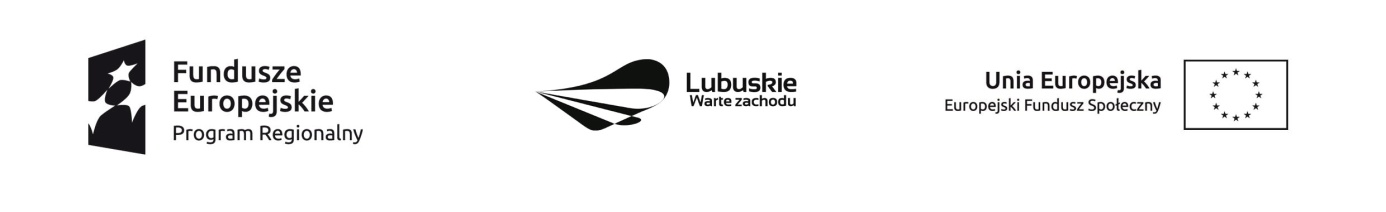         Krosno Odrzańskie, 19.10.2018 r.Zawiadomienie o wyniku postępowaniaDyrektor Powiatowego Centrum Pomocy Rodzinie w Krośnie Odrzańskim informuje, że w wyniku zakończonego naboru ofert na przeprowadzenie szkolenia rozwijającego umiejętności i kompetencje rodzin zastępczych niezbędne do pracy z dziećmi po traumie złożona została jedna oferta firmy:Centrum Psychoterapii i Szkoleń Psychologicznych Barbary Gojżewskiej z siedzibą przy os. Tysiąclecia 71 A, 61-255 Poznań.Ww. oferta spełnia wymogi formalne. Wykonawca złożył ofertę na kwotę brutto 1 960,00 złotych.DyrektorPowiatowego  Centrum Pomocy Rodziniew Krośnie OdrzańskimZofia Mielcarek